Publicado en Bilbao el 10/02/2023 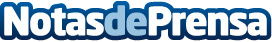 Inoxibar lanza nuevo catálogo del 50 aniversarioA punto de cumplir medio siglo de trayectoria, el catálogo presenta sus novedades y metas bajo el título "Cocinando sueños"Datos de contacto:Inoxibarwww.inoxibar.com946 82 48 75Nota de prensa publicada en: https://www.notasdeprensa.es/inoxibar-lanza-nuevo-catalogo-del-50_1 Categorias: Nacional Recursos humanos Consumo Hogar Bienestar http://www.notasdeprensa.es